Математика23 апреляКлассная работаЗаписать формулы в тетрадь, запомнить и пользоваться при выполнении заданий!Ц - ЦЕНАК - КОЛИЧЕСТВОС – СТОИМОСТЬ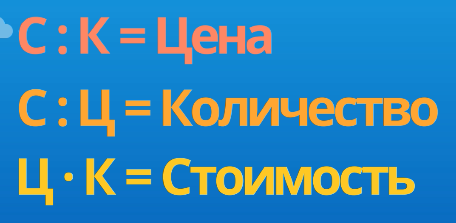 ОФОРМЛЯТЬ ЗАДАЧИ НЕОБХОДИМО КАК В ВИДЕО УРОКА: УСЛОВИЕ, РЕШЕНИЕ,ОТВЕТ.Цена - …Количество - …Стоимость - …(Либо таблицей)РешениеОтвет №1 (п)Заполните пропуски в таблице, используя формулы.№2 (п)Выбери задачу, которая решается так: 60 : 6 = 10. Оформи задачу и реши ее, запиши ответ.№3 (п)Выберите правильное решение задачи.Пара носков стоит 15 р., а футболка – 60 р. Сколько рублей надо заплатить за две пары носков и футболку?Оформи задачу, реши ее, запиши ответ.15 + 2 = 17 (р.); 17 + 60 = 77 (р.)15 + 15 = 30 (р.); 30 + 60 = 90 (р.)15 + 15 = 30 (р.); 60 – 30 = 30 (р.)ЧЕТВЕРГЧЕТВЕРГЧЕТВЕРГЧЕТВЕРГЧЕТВЕРГ№ПредметТема урокаМатериалДомашнее задание1Литературное чтениеЛитература зарубежных странhttps://resh.edu.ru/subject/lesson/5066/start/144640/Учебник стр. 174-175 читатьВ. 1 (аудиосооб-щение в ватс ап)2АФК«Физическое развитие. Физическое качество. Травматизм».Урок «Физическое развитие. Физическое качество. Травматизм».Сделайте зарядку! Физкультминутка по ссылке: https://www.youtube.com/watch?v=CO0mUekg74UПерейдите по ссылке: https://resh.edu.ru/subject/lesson/4162/main/190632/Просмотрите видеоматериал в разделе «Основная часть».Выполните задания:1. Перечислите параметры физического развития2. Перечислите физические качества человека3. Назовите самое быстрое животное на Земле3Англ. Язhttps://puzzle-english.com/video/dialog_family1. Перейти по ссылке. 2. Посмотреть видео «Диалог о семье». 3. Просмотреть слова и выражения после урока (промотать ниже урока). Обратите внимание: слова и фразы нужно прослушивать (нажать на значок «динамик»). Повторять вслух, желательно несколько раз. 4. Переключить на «ознакомиться с фразами». Прочитать каждую фразу вслух. Прослушивать фразы, нажимая на значок «наушники», повторять за диктором вслух. 5.  Выполнить задание - собрать фразы из пазлов (жёлтая кнопка «начать задание»). 6. Сделать скриншот (снимок экрана) «задание выполнено», прислать мне, подписав, чьё это задание на +79193773311 в WhatsApp, на электронную почту 79193773311@mail.ru или на общую почту школы.4МатематикаРешение задач, в том числе задачи с величинами: цена, количество, стоимостьhttps://resh.edu.ru/subject/lesson/3717/start/213962/классную работу см. ниже табл.На сайте учи.ру появятся задания5Групповое занятие с логопедомЗадания дополнительным файлом PDFПисать только ответы, задание переписывать не нужноСкинуть на почту классного руководителя, подписать ЛОГОПЕДЦенаКоличествоСтоимость262109901070Одна ручка стоит 10 рублей. Какова стоимость 9 таких ручек?За 10 ручек заплатили 60 рублей. Сколько стоит одна ручка?За несколько ручек заплатили 60 рублей. Сколько купили ручек, если цена ручки 6 рублей?